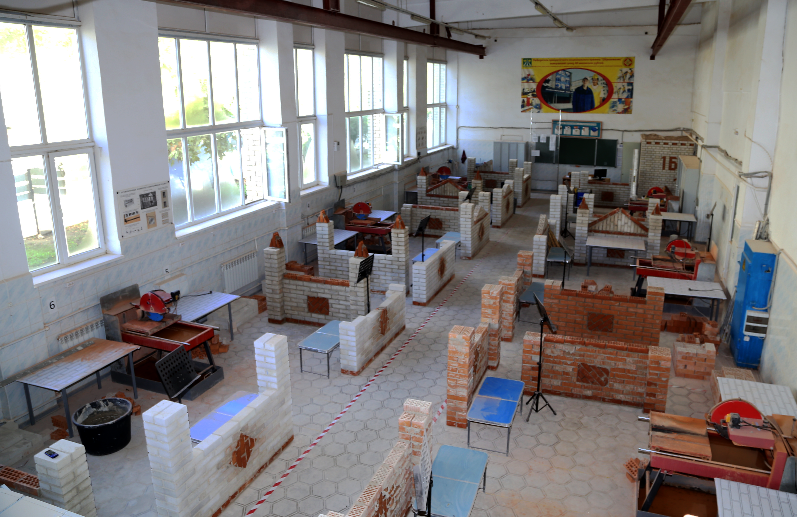 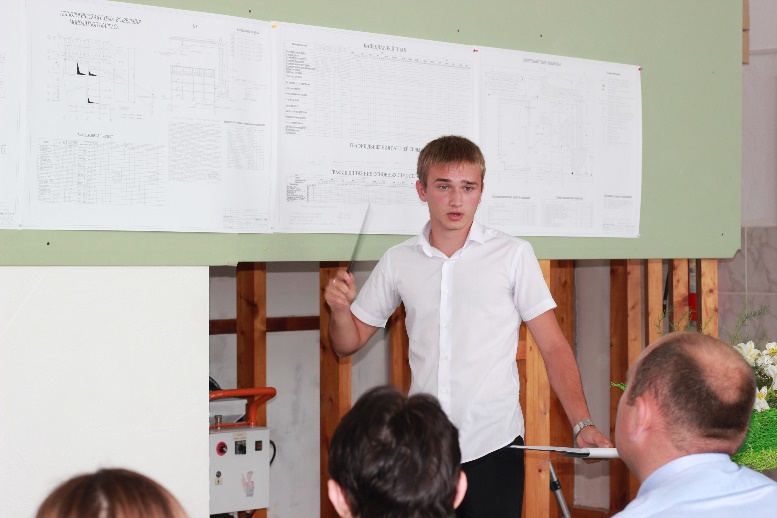                      Демонстрационный экзамен                                       Защита выпускной квалификационной работы                 по компетенции Кирпичная кладка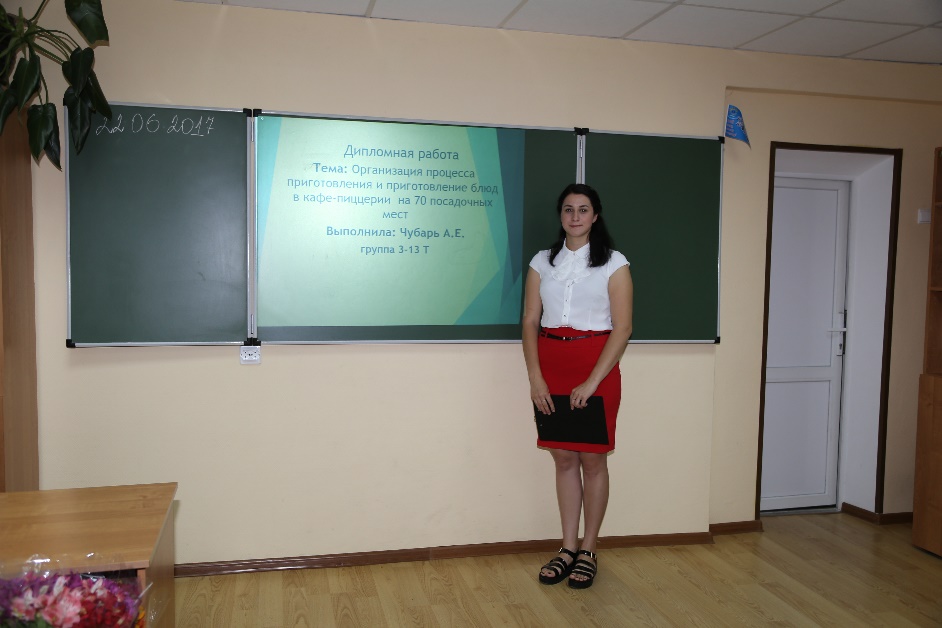 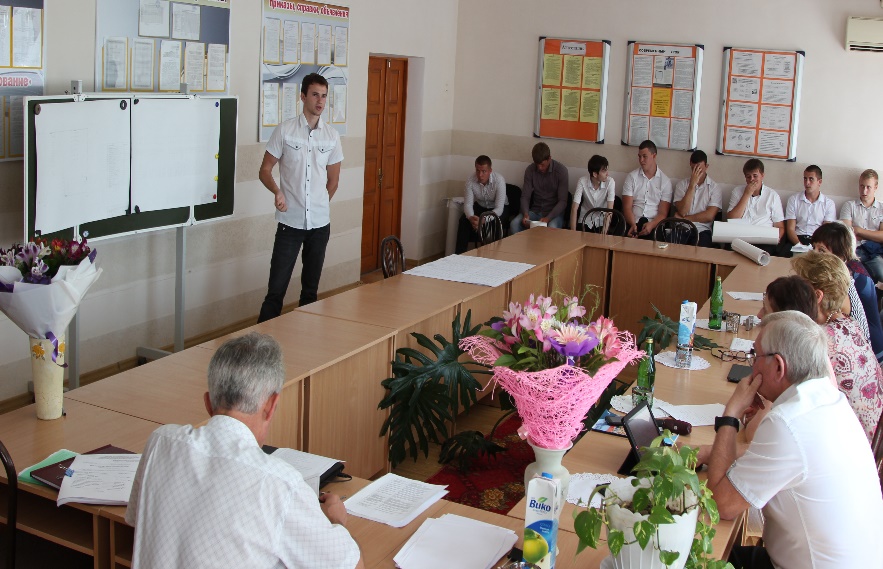 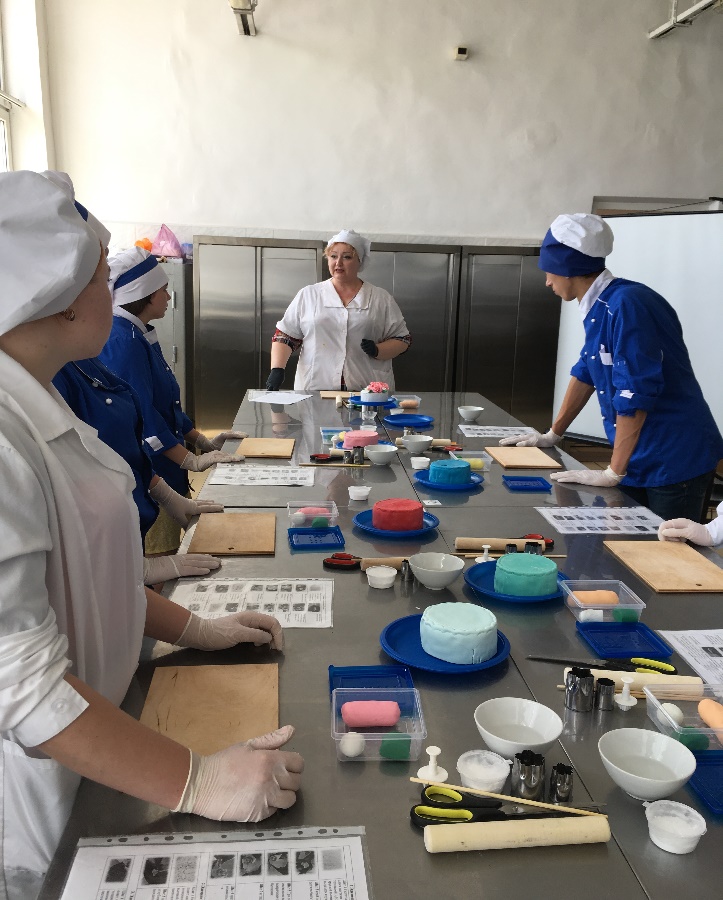 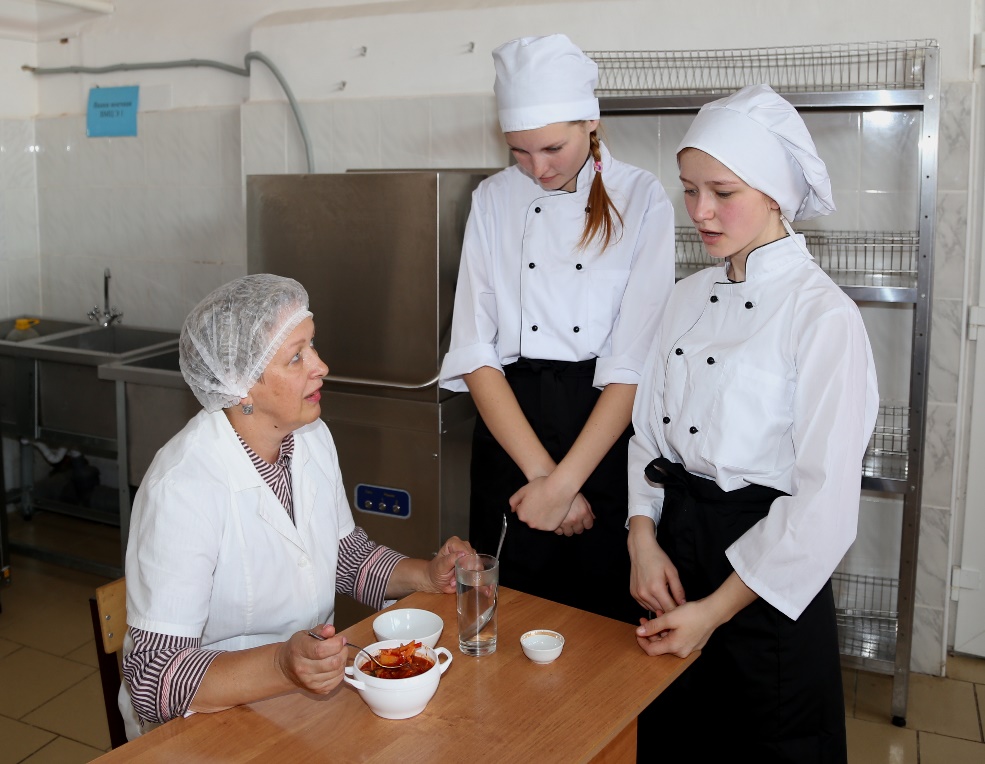 